Trading and Settlement CodeDocument HistoryRelated DocumentsIntroductionBackground and PurposeThis Agreed Procedure supplements the rules set out in the Trading and Settlement Code (hereinafter referred as the “Code”) in relation to Default, Deregistration, Suspension and Termination. It sets out procedures with which Parties to the Code must comply.Scope of Agreed ProcedureThis Agreed Procedure sets out the procedures in relation to:DeregistrationVoluntary TerminationSuspensionIssue of a Termination Order; andIntermediary removalThis Agreed Procedure forms an annex to, and is governed by, the Code.  It sets out procedures to be followed subject to Parties’ rights and obligations are set out in the Code. In the event of any conflict between a Party’s obligations set out in the Code and this Agreed Procedure, the Code shall take precedence.It is not intended that there be any inconsistency or conflict between section 2 “Overview” and section 3 “Procedural Steps”. However, in the event of any inconsistency or conflict, section 3 “Procedural Steps” shall take precedence.In section 3 “Procedural Steps” a corresponding process flow diagram is included for each procedural steps table.  Process flow diagrams are for illustrative purposes.  It is not intended that there be any inconsistency or conflict between any procedural steps table and process flow diagram however, in the event of any inconsistency or conflict, a procedural steps table shall take precedence.DefinitionsWords and expressions defined in the Code shall, unless the context otherwise requires or unless otherwise defined herein at Appendix 1 “Definitions”, have the same meanings when used in this Agreed Procedure. References to particular sections relate internally to this Agreed Procedure unless specifically noted.Compliance with Agreed ProcedureCompliance with this Agreed Procedure is required under the terms as set out in the Code.OverviewDeregistration The Deregistration procedure at section 3.1 below is applicable when a Participant seeks to voluntarily Deregister any Units registered to them. A Participant may choose to Deregister any Unit registered in its name at any time by submitting a Deregistration Form to the Market Operator.  The Market Operator shall review the Deregistration Form, in conjunction with the appropriate Meter Data Provider and / or System Operators and the Market Operator shall make a decision to approve or reject the Deregistration request in respect of the Unit(s).  Once a decision has been made, the Market Operator shall notify the Participant by acknowledged email  issuing a Deregistration Consent Order.  The Market Operator will request confirmation of receipt from participants when the Deregistration Consent Order is issued.If the provisions of the Metering Code have not been complied with, the Deregistration of Units shall be delayed until the relevant conditions are complied with, or until the Participant indicates that the Deregistration of those Units is no longer required.  All the processes under the Code applicable to the period when the Unit was registered continue. This includes market Settlement Rerun, Settlement Documents and Required Credit Cover.Once the Deregistration request is approved for all Units registered to the Participants, the Participant is granted with the status ‘Deregistered’ and an effective end date. Voluntary TerminationIn accordance with section B.18.8 of the Code, a Party may apply to cease to be a Party at any time.  The procedure in relation to Voluntary Termination is set out at section 3.2 below. In order to voluntary Terminate, a Party must provide 90 Working Days’ notice to the Market Operator of its intention to cease being a Party and obtain the consent of the Regulatory. The Market Operator issues a Voluntary Termination Consent Order specifying an effective date of Termination once all relevant criteria under the Code are met.Default and SuspensionDefaultA Party shall be in Default where it is in material breach of any provision of the Code or the Framework Agreement.  A Default Notice shall be issued by the Market Operator in accordance with paragraph B.18.2.3 of the Code.Issue of a Suspension OrderThe Market Operator may suspend a Party from participation under the Code in respect of some or all of its registered Units in accordance with a Suspension Order.The procedure in relation to the issue of a Suspension Order in accordance with paragraph B.18.3.1 of the Code is set out at section 3.3 below. The procedure in relation to the issue of a Suspension Order in accordance with paragraph B.18.3.2 of the Code is set out at section 3.3 below.A Suspension Order shall include the following information:The Units to which the Suspension Order shall apply;The terms of the suspension; Estimated date that registration of Supplier of Last Resort process will be initiated; The date and time that suspension shall take effect; andA copy of the relevant Default Notice.Following the issue of a Suspension Order, a suspension will take effect in accordance with the procedure set out at section 3.4 below.Issuing of a Termination OrderThe procedure in relation to the issuing of a Termination Order is set out in section 3.5 below.  The Market Operator may, with the prior approval of the Regulatory Authorities, issue a Termination Order to a Party in accordance with paragraph B.18.6.1 of the Code. Removal of an IntermediaryThe procedural steps for the removal of an Intermediary are set out at section 3.6 below for each of following circumstances:an Intermediary’s consent is revoked by the Regulatory Authorities, or the expiration of Form of Authority;an Intermediary wishes to voluntarily Deregister any or all of the Units; oran Intermediary ceases participating in respect of any Units without first voluntarily Deregistering the Units or the Unit Owner wishing to revoke the Intermediary.The Market Operator will Deregister the applicable Units in all cases. In the event of an Intermediary removal the Unit Owner may either (subject to Regulatory Authority consent) procure a substitute Intermediary to reregister the Units or re-register the Units itself and become the Participant in respect of those Units, unless:the Unit is decommissioned; orthe Unit is below de-minimis and the Unit Owner does not wish the Unit to be registered to a Participant in the SEM.Note that in any event, the removed Intermediary continues to be bound by the enduring obligations of the Code in respect of the Deregistered Units.  However, where the Intermediary had appointed the Market Operator to report REMIT Data on its behalf, this will cease on the date of removal.Procedural Steps Deregistration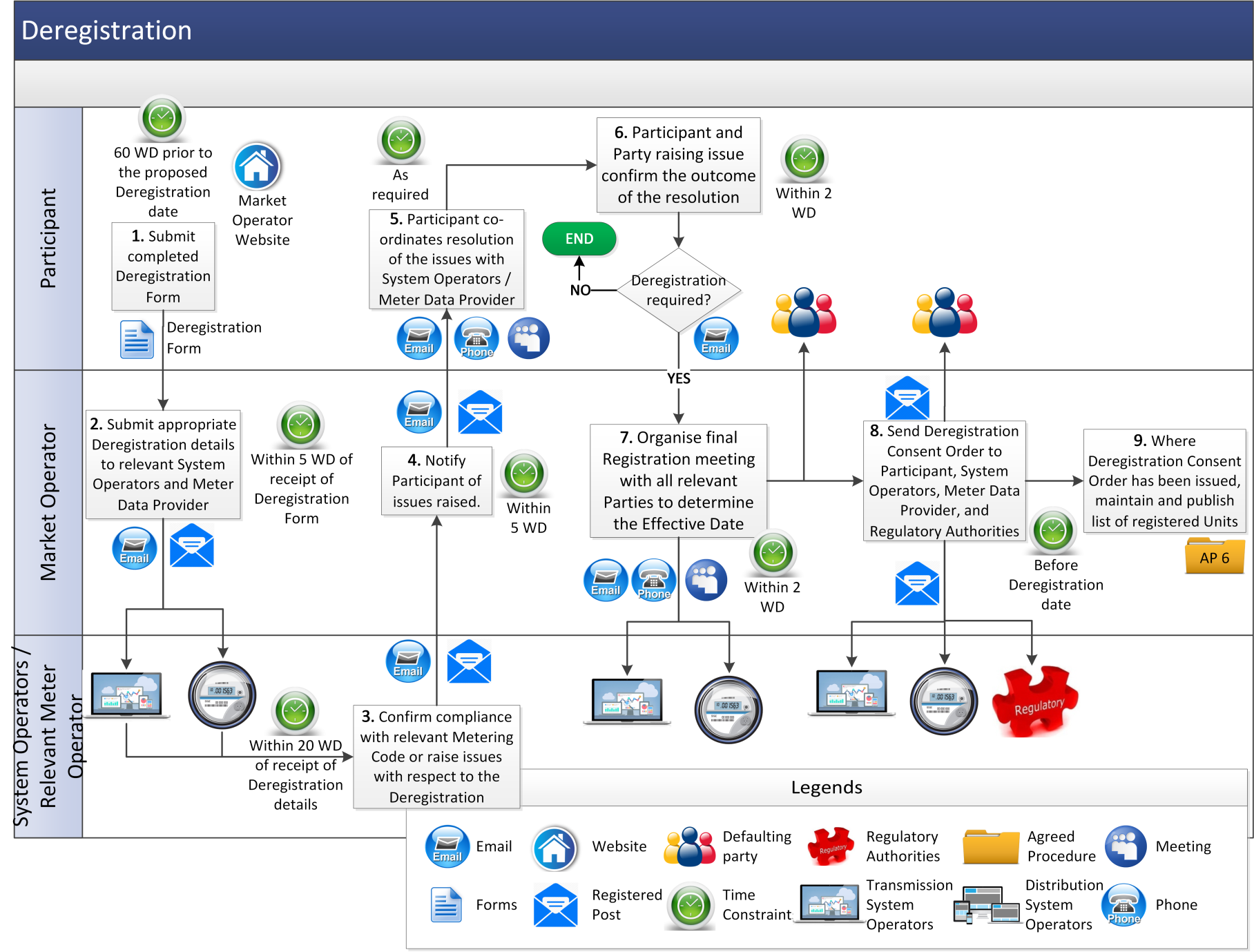 Voluntary Termination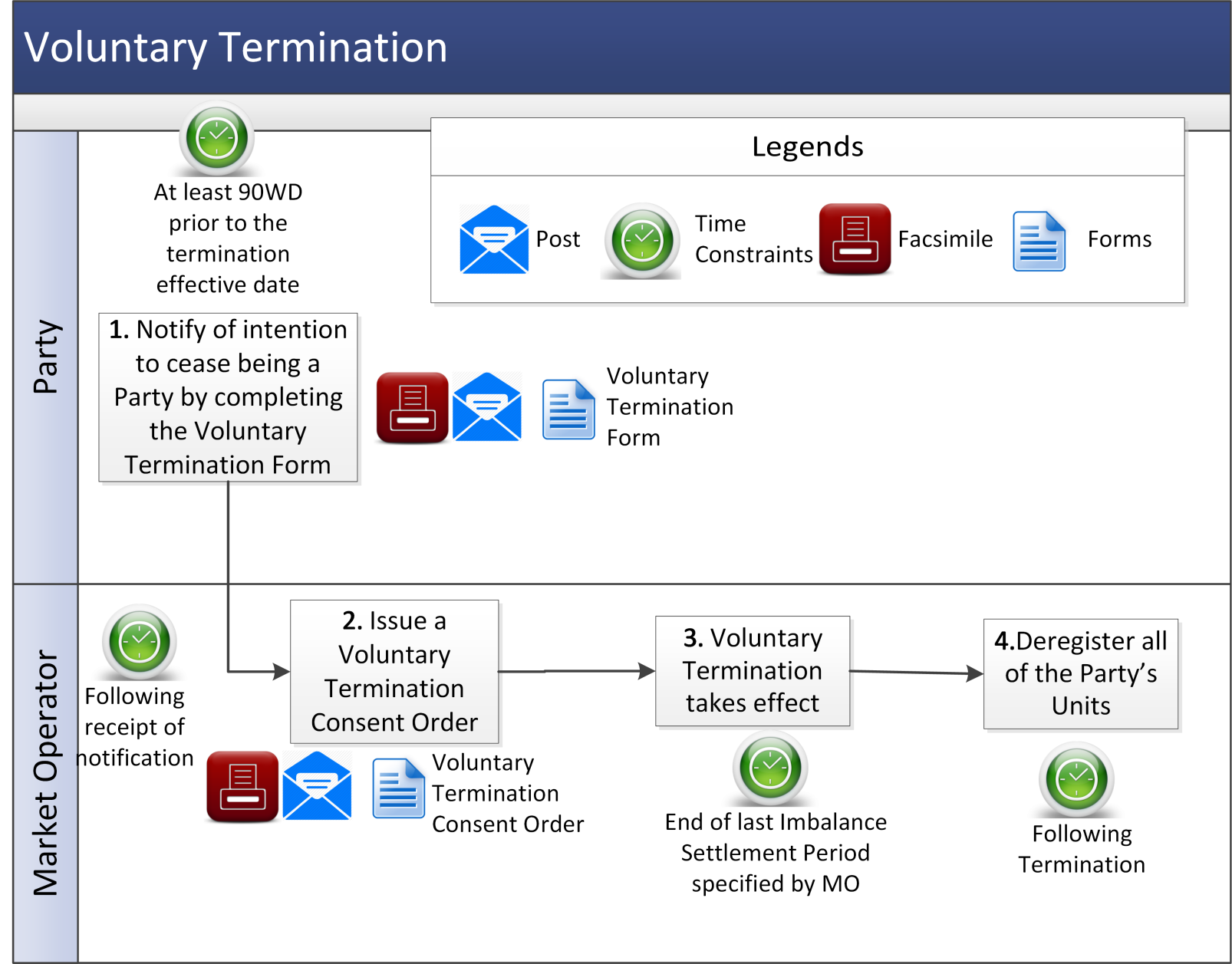 Issuing a Suspension OrderIssue of a Suspension Order in accordance with paragraph B.18.3.1 of the Code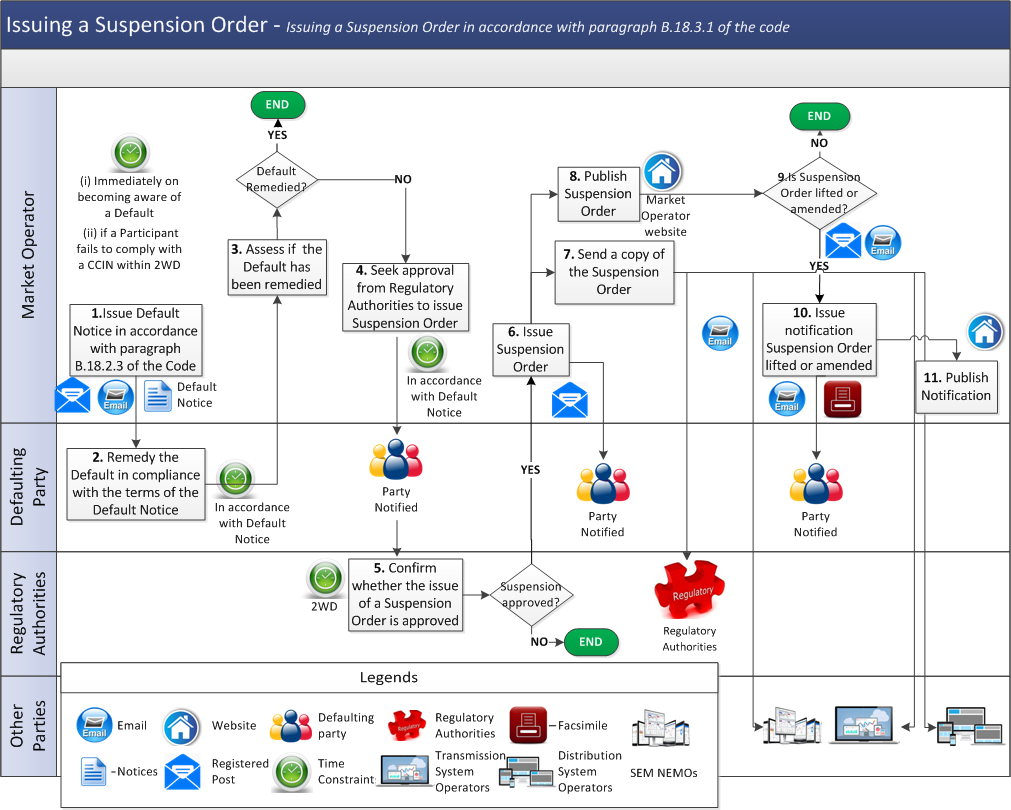 Issue of a Suspension Order in accordance with paragraph B.18.3.2 of the Code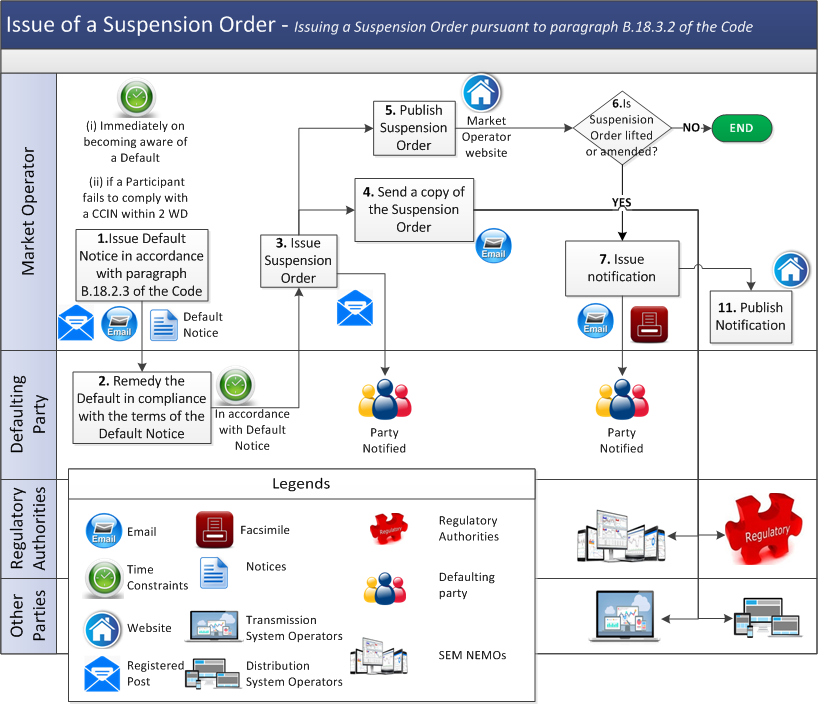 Suspension 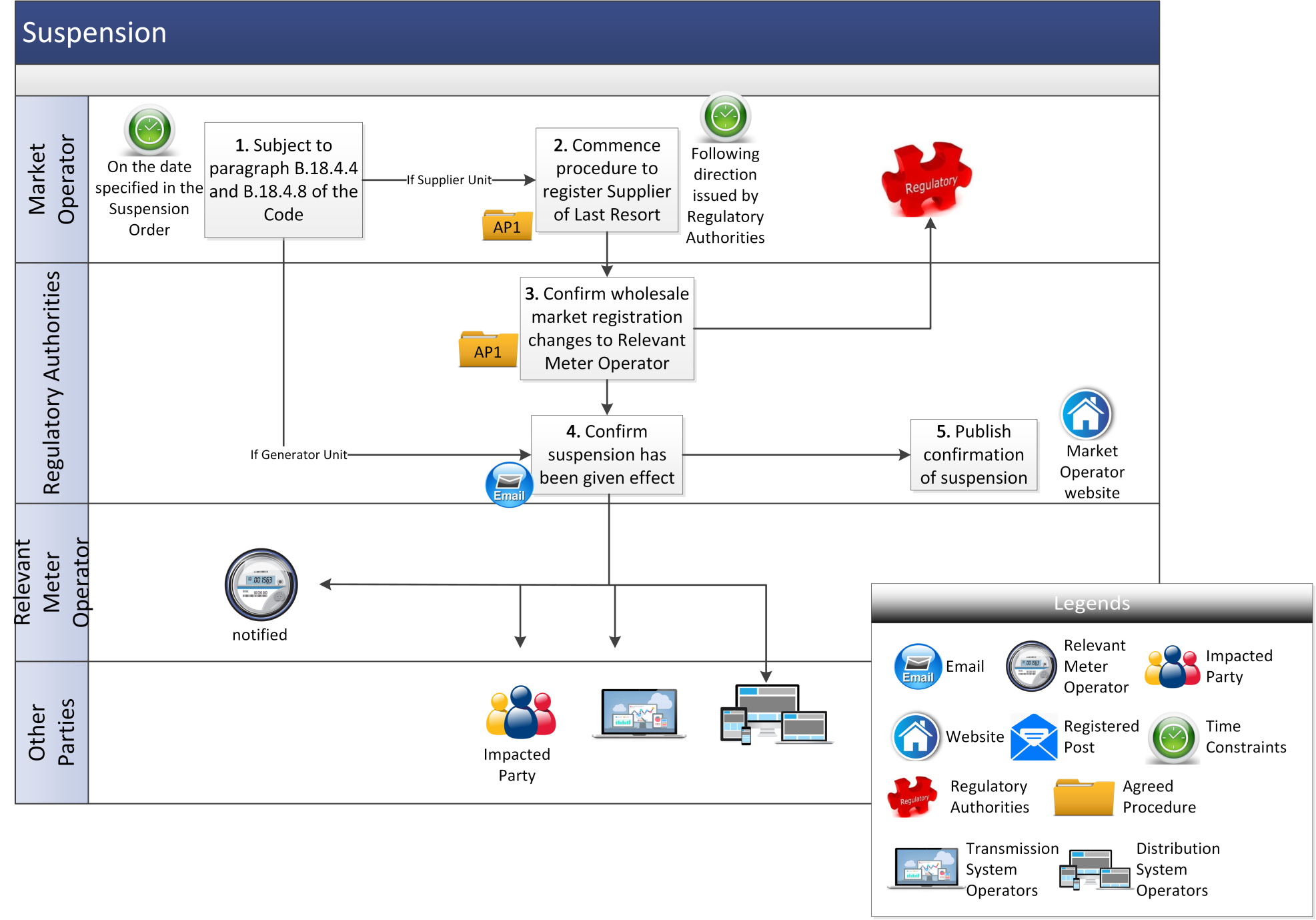 Issue of a Termination Order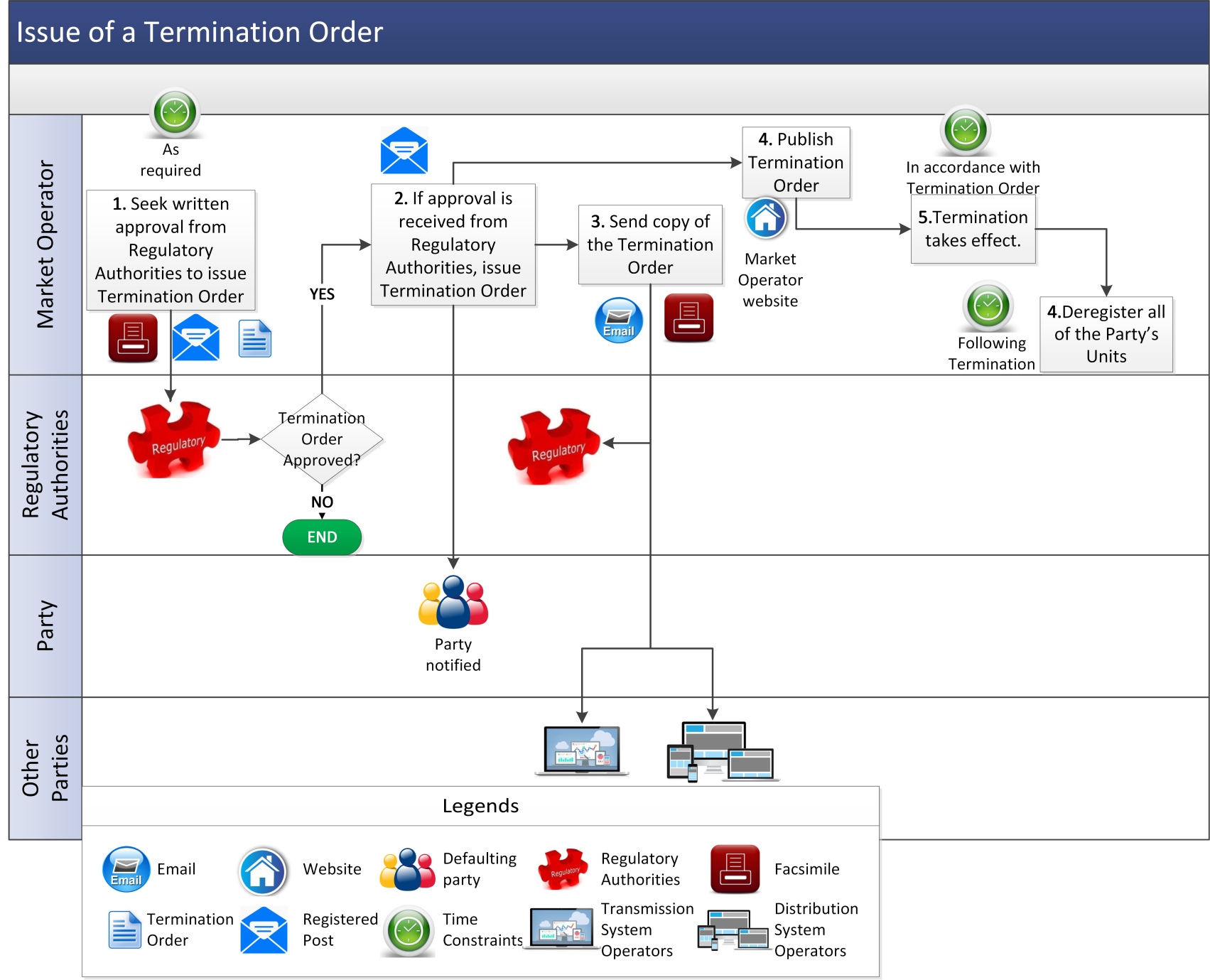 Intermediary Removal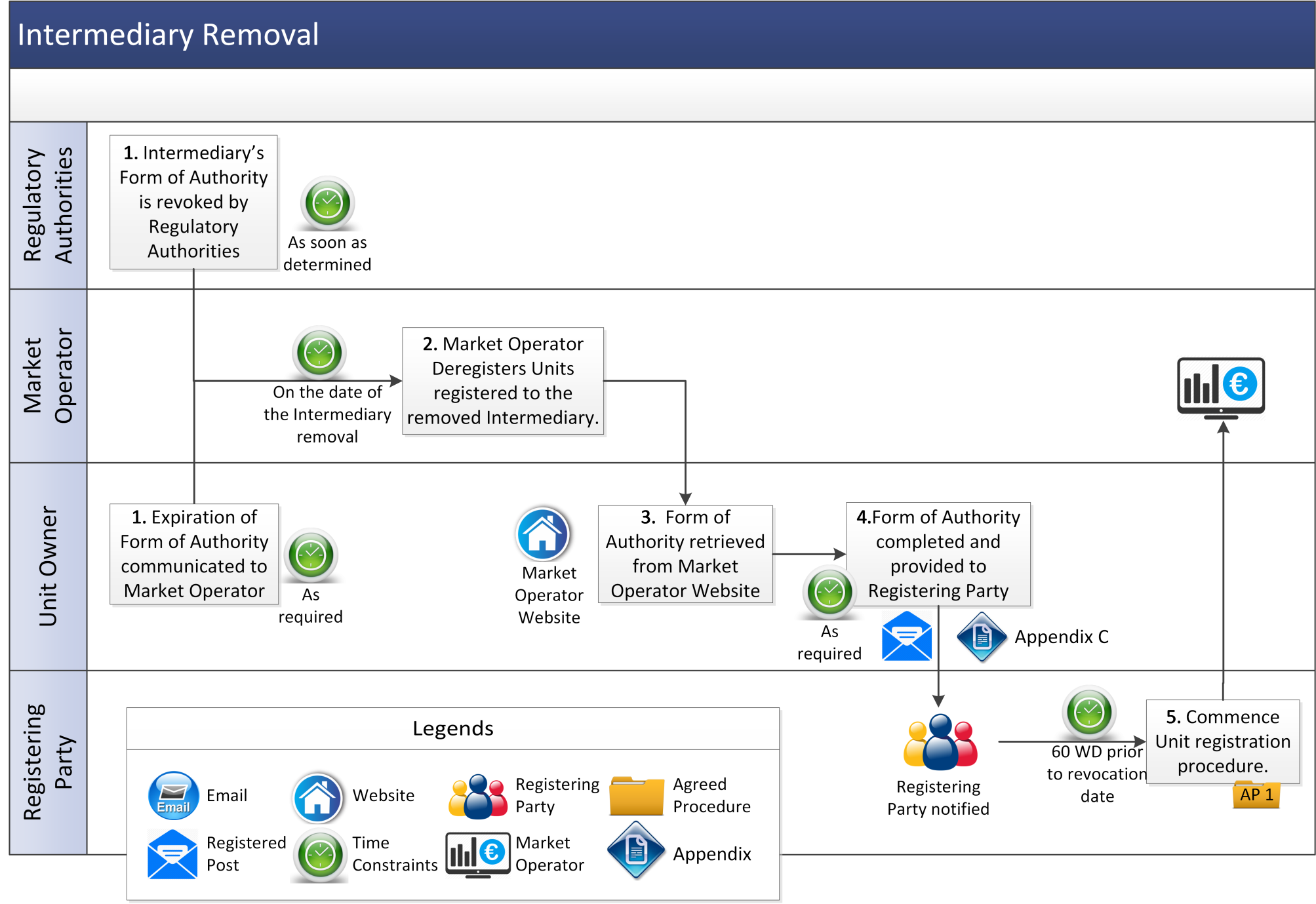 Appendix 1: Definitions VersionDateAuthorComment20.007/04/2017SEMOBaseline Documentation at V20.021.012/04/2019SEMOBaseline Documentation at V21.021.012/04/2019SEMOMod_01_18 Notification of Suspension to SEM NEMOs22.029/04/2020SEMOBaseline Documentation at V22.023.003/11/2020SEMOBaseline Documentation at V23.024.001/07/2021SEMOBaseline Documentation at V24.025.009/11/2021SEMOBaseline Documentation at V25.026.017/05/2022SEMOBaseline Documentation at V26.027.007/12/2022SEMOBaseline Documentation at V27.027.028/11/2022SEMOMod_14_22 Removal of the requirement to post De-registration Consent Orders28.018/08/2023SEMOBaseline Documentation at V28.0Document TitleVersion DateByTrading and Settlement Code 28.018/08/2023SEMOAgreed Procedure 1 “Registration”StepProcedural Step DescriptionTimingMethodBy/FromTo1Submit completed Deregistration Form (available to download from the Market Operator website)At least 60 WD in advance of the proposed Deregistration dateMarket Operator websiteParticipantMarket Operator, Regulatory Authorities2Submit appropriate Deregistration details to relevant System Operators and Relevant Meter OperatorWithin 5 WD of receipt of Deregistration FormEmail / Registered PostMarket OperatorSystem Operators / Relevant Meter Operator3Confirm compliance with paragraph B.12.1.2 of the Code and raise any issues with respect to the Deregistration, if applicable.Within 20 WD of receipt of Deregistration details from Market OperatorEmail / Registered PostSystem Operators / Relevant Meter Operator  Market Operator4Notify Participant of issues raised.Within 5 WD Email / Registered PostMarket OperatorParticipant5Participant co-ordinates resolution of the issues with System Operators / Relevant Meter Operator.As requiredEmail / telephone / meetingsParticipant, Market Operator, System Operators, Relevant Meter Operator6Participant and Party raising issue confirm the outcome of the resolution and:if Deregistration of the Unit is no longer required, end process. 	if all outstanding issues resolved, continue to step 7.Within 2 WDEmailParticipant, System Operators, Relevant Meter OperatorMarket Operator7Organise final Registration meeting with all relevant Parties to determine the Effective Date. If Deregistration is no longer required, end process.Within 2 WD of step 6Conference call / Meeting / Email Market OperatorParticipant, System Operators, Relevant Meter Operator8Send Deregistration Consent Order to Participant, System Operators, Relevant Meter Operator, and Regulatory Authorities.Before Deregistration dateEmailMarket OperatorParticipant, System Operators, Relevant Meter Operator, Regulatory Authorities9Where Deregistration Consent Order has been issued, maintain and publish list of registered Units in accordance with Agreed Procedure 6 “Data Publication and Data Reporting”.Before Deregistration dateMarket OperatorStepStep DescriptionTimingMethodFrom / ByToNotify of intention to cease being a Party and time and date upon which it is intended that this Termination will take effect by completing the Voluntary Termination Form.At least 90 WD prior to the date upon which it is intended that the termination will take effect Registered post /FacsimileParty Market Operator (with a copy to the System Operators and the Regulatory Authorities)Issue a Voluntary Termination Consent OrderFollowing receipt of notification set out in step 1 above and once the relevant Party has complied with conditions set out in paragraph B.18.8.3 of the CodeRegistered post /FacsimileMarket OperatorRelevant PartyVoluntary Termination takes effect  (Party seeking  Termination must remain in compliance with conditions set out in paragraph B.18.8.3 of the Code for Termination to take effect) End of last Imbalance Settlement Period of the Trading Day specified by Market Operator in the Voluntary Termination Consent Order-Market Operator-The Market Operator Deregisters all of the Party’s Units.  Following Termination -Market Operator-StepStep DescriptionTimingMethodFrom / ByToIn the circumstances set out in paragraph B.18.3.1, issue Default Notice in accordance with paragraph B.18.2.3 of the Code(i) Immediately on becoming aware of a Default in relation to a Party; or (ii) if a Participant fails to comply with a Credit Cover Increase Notice, within 2 WD of its issue (or as agreed by the Regulatory Authorities in accordance with paragraph G.12.1.5 of the Code)Registered post and a copy by emailMarket OperatorDefaulting PartyRemedy the Default in compliance with the terms of the Default NoticeIn accordance with the timelines set out in the Default Notice-Defaulting PartyMarket OperatorAssess whether the Default has been remedied by the Defaulting Party.  If the Default has been remedied, end process.  If the Default has not been remedied, continue to step 4Within the timelines as set out in the Default Notice-Market Operator-The Market Operator may seek approval from Regulatory Authorities to issue Suspension Order in accordance with paragraph B.18.3.1 of the Code  As required-Market OperatorRegulatory Authorities with a copy to the Defaulting PartyConfirm whether the issue of a Suspension Order is approved. If issue of a Suspension Order is not approved, end process, otherwise continue to step 6Within 2 WD of step 4-Regulatory AuthoritiesMarket OperatorIssue Suspension Order On receipt of approval in step 4Registered post Market OperatorDefaulting Party  Send a copy of the Suspension OrderWith step 6Facsimile / EmailMarket OperatorRegulatory Authorities, System Operators, relevant Distribution System Operators, relevant SEM NEMO(s)Publish Suspension OrderWith step 6Market Operator websiteMarket OperatorMarket Operator websiteIn the circumstances set out at paragraph B.18.4.7 of the Code, lift the Suspension Order by written notice to the Defaulting Party. If the Suspension Order is amended or lifted continue to step 10, otherwise end processIn the circumstances set out at paragraph B.18.4.7 of the CodeRegistered post and email Market OperatorDefaulting PartyIssue notification that the Suspension Order has been lifted or amendedAs soon as practicable after Suspension Order is liftedEmail / FacsimileMarket OperatorDefaulting Party, Regulatory Authorities, System Operators, relevant Distribution System Operators, relevant SEM NEMO(s)Publish notification that the Suspension Order has been lifted or amendedAs soon as practicable after Suspension Order is liftedMarket Operator websiteMarket OperatorMarket Operator websiteStepStep DescriptionTimingMethodFrom / ByToIn the circumstances set out in paragraph B.18.3.2 of the Code, issue a Default Notice in accordance with paragraph B.18.2.3 of the Code(i) Immediately on becoming aware of a Default in relation to a Party; or (ii) if a Participant fails to comply with a Credit Cover Increase Notice, within 2 WD of its issue (or as agreed by the Regulatory Authorities in accordance with paragraph G.12.1.5 of the Code)Registered post and a copy by emailMarket OperatorDefaulting Party Remedy the Default in compliance with the terms of the Default Notice or Credit Cover Increase NoticeIn accordance with the timeline set out in the Default Notice-Defaulting PartyMarket OperatorIssue Suspension Order  At the same time or any time following the issue of the relevant Default Notice Registered postMarket OperatorDefaulting PartySend a copy of the Suspension OrderTogether with step 3EmailMarket OperatorRegulatory Authorities, System Operators, relevant Distribution System Operators, relevant SEM NEMO(s)Publish Suspension OrderTogether with step 6Market Operator websiteMarket OperatorMarket Operator websiteIn the circumstances set out at paragraph B.18.4.7 of the Code, lift the Suspension Order by written notice to the Defaulting Party.  If the Suspension Order is amended or lifted continue to step 7, otherwise end processAs requiredRegistered post and EmailMarket OperatorDefaulting PartyIssue notification that the Suspension Order has been lifted or amendedAs soon as practicable after Suspension Order is lifted or amendedEmail / FacsimileMarket OperatorDefaulting Party, Regulatory Authorities, System Operators, relevant Distribution System Operators, relevant SEM NEMO(s)Publish notification that the Suspension Order has been lifted or amendedAs soon as practicable after Suspension Order is lifted or amendedMarket Operator websiteMarket OperatorMarket Operator websiteStepStep DescriptionTimingMethodFrom / ByToSubject to paragraph B.18.4.4 and paragraph B.18.4.8 of the Code, if a Supplier Unit go to step 2; orif a Generator Unit go to step 4.On the date specified in the Suspension OrderMarket OperatorOnce a Supplier of Last Resort direction has been issued by the relevant Regulatory Authorities, commence procedure to activate Supplier of Last Resort as set out in Agreed Procedure 1 “Registration”. Following direction of the Regulatory Authorities Regulatory AuthoritiesConfirm wholesale market registration changes to Relevant Meter Operator as set out in Agreed Procedure 1 “Registration”.Market OperatorRelevant Meter Operator Confirm suspension has been given effect.Market OperatorImpacted Party, Regulatory Authorities, System Operators, relevant Distribution System Operators, Meter Data ProvidersPublish confirmation of suspension.Market OperatorMarket Operator websiteStepStep DescriptionTimingMethodFrom / ByToSeek written approval from Regulatory Authorities to issue Termination Order in accordance with paragraph B.18.6.1 of the Code.As requiredRegistered post / FacsimileMarket Operator Regulatory AuthoritiesIf approval is received from Regulatory Authorities, issue Termination Order.On completion of step 1Registered post Market OperatorPartySend copy of the Termination Order.With step 2Facsimile / EmailMarket OperatorRegulatory Authorities, System Operators, relevant Distribution System OperatorsPublish Termination Order.With step 2Market Operator websiteMarket OperatorMarket Operator websiteTermination takes effect. Inaccordance with thetimelines specified in theTermination OrderMarket OperatorPartyThe Market Operator Deregisters all of the Party’s Units.  Following Termination -Market Operator-StepProcedural Step DescriptionTimingMethodBy/FromTo1aIntermediary’s Form of Authority is revoked by Regulatory Authorities, or expiration of Form of Authority communicated to Market Operator.As required, as soon as determined-Regulatory Authorities / Unit OwnerMarket Operator1bMarket Operator Deregisters Units registered to the removed Intermediary.On the date of the Intermediary removal-Market Operator-2aForm of Authority retrieved from Market Operator website (Appendix C “Form of Authority” of Code).As required-Unit Owner-2bForm of Authority completed and provided to Registering Party.As requiredRegistered PostUnit OwnerRegistering Party (to become the Intermediary)3Commence Unit registration procedure set out in Agreed Procedure 1 “Registration”.60 WD prior to revocation date of Form of Authority of old Intermediary, or prior to notification from Unit Owner of proposed effective date of removal of Intermediary -Registering Party Market OperatorDeregistration Formmeans the form available on the Market Operator website for the purposes of Deregistration.Voluntary Termination Formmeans the form available on the Market Operator website for the purposes of Voluntary Termination